РОССИЙСКАЯ ФЕДЕРАЦИЯРОСТОВСКАЯ ОБЛАСТЬБЕЛОКАЛИТВИНСКИЙ  РАЙОНСОБРАНИЕ ДЕПУТАТОВ СИНЕГОРСКОГО СЕЛЬСКОГО ПОСЕЛЕНИЯ  РЕШЕНИЕ 28.10.2016                                           № 11                                      п. Синегорский                             О денежном содержании муниципальных служащих муниципального образования «Синегорское сельское поселение»В соответствии с Федеральным законом от 02.03.2007 № 25-ФЗ «О муниципальной службе в Российской Федерации» и на основании областных законов от 09.10.2007 № 786-ЗС «О муниципальной службе в Ростовской области» и от 13.10.2008 № 103-ЗС «О гарантиях осуществления полномочий депутата представительного органа муниципального образования, члена выборного органа местного самоуправления, выборного должностного лица местного самоуправления в Ростовской области», постановления Правительства Ростовской области от 10.11.2011 № 116 «О нормативах формирования расходов на оплату труда депутатов, выборных должностных лиц местного самоуправления, осуществляющих свои полномочия на постоянной основе, и муниципальных служащих» Собрание депутатов Синегорского сельского поселенияРЕШИЛО:	1. Утвердить:1.1. Положение о денежном содержании муниципальных служащих муниципального образования «Синегорское сельское поселение» согласно приложению № 1.1.2. Таблицу коэффициентов, применяемых при исчислении должностных окладов муниципальных служащих муниципального образования «Синегорское сельское поселение» и размеры ежемесячного денежного поощрения муниципальных служащих муниципального образования «Синегорское сельское поселение» согласно приложению № 2.1.3. Порядок выплаты муниципальным служащим муниципального образования «Синегорское сельское поселение» премий за выполнение особо важных и сложных заданий согласно приложению № 3.2. Признать утратившими силу:- решение Собрания депутатов Синегорского сельского поселения от 29.04.2011 № 78 «О денежном содержании Главы Синегорского сельского поселения и муниципальных служащих муниципального образования «Синегорского сельское поселение»»;- решение Собрания депутатов Синегорского сельского поселения от 12.04.2013 № 17 «О внесении изменений в решение Собрания депутатов Синегорского сельского поселения от 29.04.2011 года № 78 «О денежном содержании Главы Синегорского сельского поселения и муниципальных служащих муниципального образования «Синегорского сельское поселение»;- решение Собрания депутатов Синегорского сельского поселения от 23.04.2015 № 67 «О внесении изменений в решение Собрания депутатов Синегорского сельского поселения от 29.04.2011 года № 78»;- решение Собрания депутатов Синегорского сельского поселения от 30.09.2015 № 77 «О внесении изменений в решение Собрания депутатов Синегорского сельского поселения от 29.04.2011 года № 78»;	3. Настоящее решение вступает в силу с момента его официального опубликования.4. Контроль за исполнением настоящего решения оставляю за собой и председателем постоянной комиссии Собрания депутатов Синегорского сельского поселения по бюджету, налогам и собственности Сорокина Василия Николаевича.Председатель Собрания депутатов Синегорского сельского поселения                                      Л.С. РассоловаПриложение № 1 к решению Собрания депутатов Синегорского сельского поселенияот ___.___.2016 года № ____
ПОЛОЖЕНИЕо денежном содержании муниципальных служащих муниципального образования «Синегорское сельское поселение»Статья 1. Оплата труда муниципального служащего муниципального образования «Синегорское сельское поселение»1. Оплата труда муниципального служащего муниципального образования «Синегорское сельское поселение» (далее - муниципальный служащий) производится в виде денежного содержания, которое состоит из должностного оклада муниципального служащего в соответствии с замещаемой им должностью муниципальной службы (далее - должностной оклад), а также из дополнительных выплат, определяемых областным законодательством.2. К дополнительным выплатам относятся:1) ежемесячная квалификационная надбавка к должностному окладу;2) ежемесячная надбавка к должностному окладу за выслугу лет;3) ежемесячная надбавка к должностному окладу за особые условия муниципальной службы (сложность, напряженность, специальный режим работы и иные особые условия);4) ежемесячное денежное поощрение;5) ежемесячная процентная надбавка к должностному окладу за работу со сведениями, составляющими государственную тайну;6) премии за выполнение особо важных и сложных заданий;7) единовременная выплата при предоставлении ежегодного оплачиваемого отпуска;8) материальная помощь.Статья 2. Должностной оклад муниципального служащего 1. Должностной оклад муниципального служащего в соответствии с замещаемой муниципальным служащим должностью муниципальной службы устанавливается в размере, кратном должностному окладу в соответствии с замещаемой государственным гражданским служащим Ростовской области должностью государственной гражданской службы Ростовской области «специалист» в размере 4330 рублей, установленному Областным законом от 10.12.2010 № 538-ЗС «О денежном содержании государственных гражданских служащих Ростовской области».2. Коэффициенты, применяемые при исчислении должностных окладов муниципальных служащих, устанавливаются согласно приложению № 2 к настоящему решению.3. Размеры должностных окладов муниципальных служащих ежегодно увеличиваются (индексируются) в сроки и в пределах размера повышения (индексации) должностных окладов (денежного содержания) государственных гражданских служащих Ростовской области. При увеличении (индексации) должностных окладов муниципальных служащих их размеры подлежат округлению до целого рубля в сторону увеличения.Статья 3. Ежемесячная квалификационная надбавка к должностному окладуЕжемесячная квалификационная надбавка к должностному окладу муниципального служащего устанавливается - не более 50 процентов должностного оклада.Ежемесячная квалификационная надбавка к должностному окладу имеет персональный характер и назначается главой Администрации Синегорского сельского поселения. Муниципальным служащим, проработавшим неполный месяц: в связи с призывом на службу в Вооруженные силы Российской Федерации, переводом на другую работу, поступлением в учебное заведение, окончанием срочного трудового договора, сокращением численности или штата работников, уходом на пенсию, увольнением по собственному желанию, поступившим на муниципальную службу в расчетный период, выплата квалификационной надбавки производится пропорционально отработанному времени.В период замещения муниципальным служащим должности муниципальной службы размер ежемесячной квалификационной надбавки к должностному окладу может быть изменен. При совмещении профессий ежемесячная квалификационная надбавка выплачивается по основной должности работника. Ежемесячная квалификационная надбавка выплачивается согласно настоящему Положению и учитывается при исчислении средней заработной платы работника.Статья 4. Ежемесячная надбавка к должностному окладу муниципального служащего за выслугу лет1. Ежемесячная надбавка к должностному окладу муниципального служащего за выслугу лет устанавливается в зависимости от стажа муниципальной службы в следующих размерах:1) при стаже муниципальной службы от 1 года до 5 лет - 10 процентов должностного оклада;2) при стаже муниципальной службы от 5 до 10 лет - 15 процентов должностного оклада;3) при стаже муниципальной службы от 10 до 15 лет - 20 процентов должностного оклада;4) при стаже муниципальной службы свыше 15 лет - 30 процентов должностного оклада.2. Стаж муниципальной службы для назначения муниципальному служащему ежемесячной надбавки за выслугу лет определяется в соответствии с федеральным и областным законодательством и подтверждается решением соответствующей комиссии Администрации Синегорского сельского поселения по исчислению стажа муниципальной службы.Муниципальным служащим, проработавшим неполный месяц в расчетном периоде, выплата надбавки за выслугу лет производится пропорционально отработанному времени.Ежемесячная надбавка за выслугу лет во время нахождения муниципальных служащих в отпуске без сохранения заработной платы и в отпуске по уходу за ребенком до достижения им возраста 3-х лет не выплачивается.Ежемесячная надбавка за выслугу лет муниципальным служащим выплачивается согласно настоящему положению и учитывается при исчислении средней заработной платы работника.Статья 5. Ежемесячная надбавка к должностному окладу за особые условия муниципальной службы (сложность, напряженность, специальный режим работы и иные особые условия)   1. Ежемесячная надбавка к должностному окладу за особые условия муниципальной службы (сложность, напряженность, специальный режим работы и иные особые условия) устанавливается в следующих размерах:1) муниципальным служащим, замещающим высшие должности муниципальной службы, - не более 200 процентов должностного оклада;2) муниципальным служащим, замещающим главные должности муниципальной службы, - не более 150 процентов должностного оклада;3) муниципальным служащим, замещающим ведущие должности муниципальной службы, - не более 120 процентов должностного оклада;4) муниципальным служащим, замещающим старшие должности муниципальной службы, - не более 90 процентов должностного оклада;5) муниципальным служащим, замещающим младшие должности муниципальной службы, - не более 60 процентов должностного оклада.2. Размер ежемесячной надбавки к должностному окладу за особые условия муниципальной службы (сложность, напряженность, специальный режим работы и иные особые условия) устанавливается главой Администрации Синегорского сельского поселения персонально при назначении на должность муниципальной службы либо при перемещении на другую должность муниципальной службы.В период замещения муниципальным служащим должности муниципальной службы размер ежемесячной надбавки к должностному окладу за особые условия муниципальной службы (сложность, напряженность, специальный режим работы и иные особые условия) может быть увеличен, но не выше максимального размера по соответствующей группе должностей муниципальной службы, в зависимости от повышения сложности и напряженности в службе.Муниципальным служащим, проработавшим неполный месяц в расчетном периоде, выплата ежемесячной надбавки за особые условия производится пропорционально отработанному времени.Ежемесячная надбавка к должностному окладу за особые условия муниципальной службы (сложность, напряженность, специальный режим работы и иные особые условия) муниципальным служащим выплачивается согласно настоящему Положению и учитывается при исчислении средней заработной платы работника.Статья 6. Ежемесячное денежное поощрениеЕжемесячное денежное поощрение муниципального служащего устанавливается в размерах, кратных должностному окладу по замещаемой им должности муниципальной службы, согласно приложению № 2 к настоящему решению.Начисление ежемесячного денежного поощрения производится за истекший месяц пропорционально отработанному времени. Выплата ежемесячного денежного поощрения осуществляется в дни выплаты денежного содержания за текущий месяц.Ежемесячное денежное поощрение муниципальным служащим выплачивается согласно настоящему Положению и учитывается при исчислении средней заработной платы работника.Статья 7. Ежемесячная процентная надбавка к должностному окладу работу со сведениями, составляющими государственную тайнуЕжемесячная процентная надбавка к должностному окладу за работу со сведениями, составляющими государственную тайну, устанавливается главой Администрации Синегорского сельского поселения в размерах и порядке, определяемых постановлением Правительства Российской Федерации от 18.09.2006 № 573 «О предоставлении социальных гарантий гражданам, допущенным к государственной тайне на постоянной основе, и сотрудникам структурных подразделений по защите государственной тайны».Ежемесячная процентная надбавка к должностному окладу за работу со сведениями, составляющими государственную тайну, выплачивается за фактически отработанное время и учитывается при исчислении средней заработной платы работника.Статья 8. Единовременная выплата при предоставлении ежегодного оплачиваемого отпуска и материальная помощь1. При предоставлении муниципальному служащему ежегодного оплачиваемого отпуска, в том числе части ежегодного оплачиваемого отпуска, один раз в календарном году производится единовременная выплата в размере двух должностных окладов на основании его письменного заявления.В случае если муниципальный служащий не использовал в течение календарного года своего права на ежегодный оплачиваемый отпуск, единовременная выплата производится в конце календарного года на основании его письменного заявления.При уходе муниципального служащего в ежегодный оплачиваемый отпуск с последующим увольнением его с муниципальной службы единовременная выплата производится пропорционально полным месяцам, прошедшим с начала календарного года до дня увольнения с муниципальной службы. В случае поступления на муниципальную службу в течение календарного года, выхода на муниципальную службу муниципального служащего, находящегося в отпуске по уходу за ребенком, а также в случае использования муниципальным служащим права на получение единовременной выплаты пропорционально отработанному времени по предыдущему месту работы в органах местного самоуправления единовременная выплата производится на основании его письменного заявления пропорционально отработанному времени в календарном году.Единовременная выплата к отпуску учитывается при исчислении средней заработной платы работника.2. Материальная помощь выплачивается один раз в календарном году на основании письменного заявления муниципального служащего в размере одного должностного оклада.Муниципальному служащему, принятому на муниципальную службу в течение календарного года, выплата материальной помощи производится в декабре текущего календарного года на основании его письменного заявления пропорционально полным месяцам, прошедшим со дня поступления на муниципальную службу.При выходе на муниципальную службу муниципального служащего, находившегося в отпуске по уходу за ребенком, выплата материальной помощи такому муниципальному служащему производится в декабре текущего календарного года на основании его письменного заявления пропорционально полным месяцам, прошедшим со дня выхода на муниципальную службу.При увольнении муниципального служащего с муниципальной службы выплата материальной помощи производится пропорционально полным месяцам, прошедшим с начала календарного года до дня увольнения со службы. В случае увольнения с муниципальной службы по основаниям, предусмотренным пунктами 3, 5, 6, 7, 11 статьи 81 Трудового кодекса Российской Федерации, материальная помощь не выплачивается. Материальная помощь учитывается при исчислении средней заработной платы работника.При наличии экономии денежных средств по фонду оплаты труда муниципальным служащим может быть выплачена материальная помощь в размере одного должностного оклада в связи с заключением брака, рождением ребенка, смертью близких родственников (родителей, детей, супруга (супруги), утратой личного имущества в результате пожара или стихийного бедствия, потребностью в лечении или восстановлении здоровья в связи с болезнью (травмой), несчастным случаем, аварией, а также в иных случаях острой необходимости. Выплата такой материальной помощи осуществляется по решению главы Администрации Горняцкого сельского поселения на основании письменного заявления муниципального служащего с приложением документов, подтверждающих соответствующие обстоятельства. Размер материальной помощи определяется исходя из размера должностного оклада, установленного на день принятия главой Администрации Горняцкого сельского поселения решения о выплате материальной помощи и учитывается при исчислении средней заработной платы работника.3. Размеры единовременной выплаты при предоставлении ежегодного оплачиваемого отпуска и материальной помощи определяются исходя из размера должностного оклада установленного на день подачи муниципальным служащим соответствующего заявления.Статья 9. Премии за выполнение особо важных и сложных заданий1. Премии за выполнение особо важных и сложных заданий (далее - премии) выплачиваются муниципальному служащему в целях повышения его заинтересованности в результатах деятельности Администрации Синегорского сельского поселения и качестве выполнения им должностных обязанностей, при наличии экономии по фонду труда.2. Премии выплачиваются ежеквартально и единовременно.3. Порядок и условия выплаты премий муниципальному служащему определяются согласно приложению 3 к настоящему решению.Статья 10. Дополнительные гарантии и иные выплаты, предоставляемые муниципальным служащим муниципального образования «Горняцкого сельского поселения»1. Муниципальным служащим, выплачивается ежегодная компенсация на лечение в размере 4,8 должностных окладов. Ежегодная компенсация на лечение выплачивается равными частями не чаще одного раза в квартал.  Выплата компенсации на лечение производится без издания распорядительного документа в первой декаде месяца, следующего за истекшим кварталом, в четвертом квартале - до 25 декабря. По решению работодателя, в исключительных случаях, выплата компенсации на лечение может производиться единовременно в полном объеме.Муниципальному служащему, принятому на муниципальную службу в течение квартала, компенсация на лечение не выплачивается в квартале поступления на муниципальную службу. При уходе муниципального служащего в отпуск по уходу за ребенком, компенсация на лечение выплачивается пропорционально полным месяцам, прошедшим с начала квартала до дня ухода в соответствующий отпуск. При выходе на муниципальную службу муниципального служащего, лица, замещающего муниципальную должность, находившегося в указанном отпуске, компенсация на лечение выплачивается пропорционально полным месяцам, прошедшим со дня выхода на муниципальную службу до окончания квартала.Право на получение ежегодной компенсации на лечение муниципальным служащим сохраняется в случаях: временной нетрудоспособности, ежегодного оплачиваемого отпуска, дополнительного отпуска с сохранением среднего заработка, служебной командировки, в других случаях, когда за временно отсутствующим муниципальным служащим сохраняется оплата труда. Ежегодная компенсация на лечение не выплачивается лицам, находящимся в отпуске по уходу за ребенком до достижения им возраста трех лет.При увольнении муниципального служащего с муниципальной службы, компенсация на лечение выплачивается пропорционально полным месяцам, прошедшим с начала квартала до дня увольнения со службы. В случае увольнения с муниципальной службы по основаниям, предусмотренным пунктами 3, 5, 6, 7, 7.1, 11 статьи 81 Трудового кодекса Российской Федерации компенсация на лечение не выплачивается.Размер компенсации на лечение определяется исходя из установленного должностного оклада по муниципальной должности на день окончания соответствующего квартала, а в четвертом квартале - на 1 декабря учетного периода и учитывается при исчислении средней заработной платы работника.Не использованная в текущем календарном году компенсация на лечение на последующие годы не переносится.В случае непрерывности нахождения на муниципальной службе в органах местного самоуправления и органах администрации с правами юридического лица, и использовании муниципальным служащим права на получение ежегодной компенсации на лечение по предыдущему месту работы в полном объеме, выплата ежегодной компенсации на лечение по новому месту работы в текущем квартале не производится.В случае, если муниципальный служащий использовал право на получение ежегодной компенсации на лечение по предыдущему месту работы частично, выплата ежегодной компенсации на лечение по новому месту работы производится пропорционально отработанному времени в текущем квартале.2. Муниципальным служащим, при наличии экономии средств, предусмотренных бюджетной сметой на содержание органов местного самоуправления, может выплачиваться доплата за ученую степень, соответствующую направлению деятельности муниципального служащего, в следующих размерах:а) 1000 рублей - за кандидатскую степень;б) 1500 рублей - за докторскую степень.Доплата за ученую степень, соответствующую направлению деятельности муниципального служащего, выплачивается на основании письменного заявления муниципального служащего. Соответствие ученой степени муниципального служащего направлению его деятельности определяется нормативным правовым актом представительного органа муниципального образования.3. Муниципальным служащим при изменении системы оплаты труда, в случае, когда вновь установленный размер денежного содержания с учетом дополнительных гарантий, окажется ниже размера денежного содержания с учетом дополнительных гарантий, установленного до ее введения, производится доплата в пределах планового фонда оплаты труда.В целях определения размера доплаты, выплачиваемой муниципальным служащим, учитываются следующие выплаты:должностной оклад;ежемесячная квалификационная надбавка к должностному окладу;ежемесячная надбавка к должностному окладу за особые условия муниципальной службы (сложность, напряженность, специальный режим работы и иные особые условия);ежемесячная надбавка к должностному окладу за выслугу лет;ежемесячная процентная надбавка к должностному окладу за работу со сведениями, составляющими государственную тайну;ежемесячное денежное поощрение;премия за выполнение особо важных и сложных заданий (выплачиваемая по результатам работы за квартал);доплата за ученую степень, соответствующую направлению деятельности муниципального служащего;единовременная выплата при предоставлении ежегодного оплачиваемого отпуска;материальная помощь.Размер доплаты является фиксированным и пересматривается в сторону уменьшения исключительно при очередном повышении должностных окладов муниципальных служащих и лиц, замещающих муниципальные должности.Доплата начисляется за фактически отработанное время и выплачивается одновременно с заработной платой текущего месяца.Доплата входит в состав средней заработной платы для всех случаев определения ее размера, предусмотренных Трудовым кодексом Российской Федерации, исчисления пособий по временной нетрудоспособности, по беременности и родам и ежемесячного пособия по уходу за ребенком.Доплата входит в состав среднемесячного денежного содержания для определения его размера в целях назначения государственной пенсии за выслугу лет муниципальным служащим.Право на указанную доплату также имеют муниципальные служащие, переведенные на иную должность муниципальной службы после изменения системы оплаты труда.Статья 11. Планирование средств на оплату труда муниципальных служащих1. Финансирование расходов на оплату труда муниципальных служащих осуществляется за счет средств местного бюджета.2. При формировании фонда оплаты труда муниципальных служащих сверх суммы средств, направляемых для выплаты должностных окладов и ежемесячных денежных поощрений, предусматриваются следующие средства для выплаты (в расчете на год):1) ежемесячной квалификационной надбавки к должностному окладу - в размере трех должностных окладов;2) ежемесячной надбавки к должностному окладу за выслугу лет - в размере трех должностных окладов;3) ежемесячной надбавки к должностному окладу за особые условия муниципальной службы (сложность, напряженность, специальный режим работы и иные особые условия) - в размере четырнадцати должностных окладов;4) ежемесячной процентной надбавки за работу со сведениями, составляющими государственную тайну, в размере, определяемом в соответствии с законодательством Российской Федерации;5) премий за выполнение особо важных и сложных заданий - в размере 2,4 должностных окладов;6) единовременной выплаты при предоставлении ежегодного оплачиваемого отпуска и материальной помощи - в размере трех должностных окладов.7) ежегодной компенсации на лечение - в размере 4,8 должностных окладов.3. Глава Администрации Синегорского сельского поселения вправе перераспределять средства фонда оплаты труда муниципальных служащих между выплатами, предусмотренными частью 2 настоящей статьи.4. Экономия денежных средств по фонду оплаты труда муниципальных служащих изъятию на другие цели, не связанные с оплатой труда,  не подлежит и может быть направлена на выплату премий и другие выплаты, предусмотренные действующим федеральным и областным законодательством, а также нормативно-правовыми актами Синегорского сельского поселения, муниципальным служащим, главе Администрации Синегорского сельского поселения, работникам, осуществляющим техническое обеспечение деятельности Администрации Синегорского сельского поселения и обслуживающему персоналу Администрации Синегорского сельского поселения.Статья 12. Основание выплаты единовременного пособия муниципальным служащим за полные годы стажа муниципальной службы при увольнении на пенсию с должности муниципальной службыМуниципальным служащим, достигшим пенсионного возраста, за счет местного бюджета при увольнении на пенсию выплачивается единовременное пособие за полные годы стажа муниципальной службы по следующим основаниям:а) реорганизация или ликвидация органа местного самоуправления, а также сокращение численности или штата муниципальных работников;б) истечение срока трудового договора;в) достижение муниципальным служащим предельного возраста, установленного для замещения должности муниципальной службы;г) отказ муниципального служащего от перевода на другую должность муниципальной службы, необходимую ему в соответствии с медицинским заключением, выданным в порядке, установленном федеральными законами и иными нормативными правовыми актами Российской Федерации, либо отсутствие в органе местного самоуправления, соответствующей должности;д) прекращение трудового договора в связи с признанием муниципального служащего полностью нетрудоспособным в соответствии с медицинским заключением;е) расторжение трудового договора по инициативе муниципального служащего в связи с выходом на пенсию.В случае увольнения с муниципальной службы в связи с назначением пенсии по инвалидности по основаниям, указанным в подпунктах г - е настоящего пункта, данное пособие выплачивается независимо от достижения муниципальным служащим пенсионного возраста.Данное пособие выплачивается однократно при увольнении с муниципальной службы в следующих размерах при стаже муниципальной службы:от 5 до 10 календарных лет - в размере 5-кратного должностного оклада;от 10 до 20 календарных лет - в размере 10-кратного должностного оклада;свыше 20 календарных лет - в размере 20-кратного должностного оклада.При последующих увольнениях работающих пенсионеров данное пособие не выплачивается.Председатель Собрания депутатов Синегорского сельского поселения                                      Л.С. РассоловаПриложение № 2 к решению Собрания депутатов Синегорского сельского поселенияот ___.___.2016 года № ____ТАБЛИЦАкоэффициентов, применяемых при исчислении должностных окладов муниципальных служащих муниципального образования «Синегорское сельское поселение» и размеры ежемесячного денежного поощрения муниципальных служащих муниципального образования «Синегорское сельское поселение»Председатель Собрания депутатов Синегорского сельского поселения                                            Л.С. РассоловаПриложение № 3 к решению Собрания депутатов Синегорского сельского поселенияот ___.___.2016 года № ____ПОРЯДОК выплаты муниципальным служащим муниципального образования «Синегорское сельское поселение» премий за выполнение особо важных и сложных заданийСтатья 1. Премии за выполнение особо важных и сложных заданий1. Настоящий Порядок принят в целях определения порядка выплаты муниципальным служащим муниципального образования «Синегорское сельское поселение» (далее - муниципальные служащие) премий за выполнение особо важных и сложных заданий (далее - премии).2. Премии могут выплачиваться ежеквартально и единовременно.3. К категории особо важных и сложных заданий относятся:образцовое и досрочное выполнение особо сложных или важных заданий и поручений главы Администрации Синегорского сельского поселения в интересах и бюджета поселения;достижение высоких конечных результатов структурного подразделения в результате внедрения новых форм и методов работы;существенное снижение затрат бюджета поселения или увеличение доходной части бюджета, давшие значительный экономический эффект;участие в судебных делах, повлекших судебно-исковое привлечение денежных средств или экономию денежных средств бюджета;организация мероприятий по реализации движимого и недвижимого имущества, давшие высокий экономический эффект;большая организаторская работа по подготовке и проведению мероприятий местного значения;перевыполнение заданий по следующим показателям: мобилизация доходов в бюджет поселения, платные услуги, задания по снижению дебиторской задолженности, показатели развития курируемых отраслей;подготовка проектов нормативных правовых актов, положений, утверждаемых главой Администрации Синегорского сельского поселения, не предусмотренных должностным регламентом муниципального служащего;достижение значимых результатов в ходе выполнения должностных обязанностей;разработка и внедрение рационализаторских предложений;внесение муниципальным служащим предложений, улучшающих работу структурного подразделения, Администрации Синегорского сельского поселения в целом и позитивно отразившихся на ее результатах;добросовестное выполнение поручений вышестоящего руководителя, получивших положительную оценку руководителя.4. Премии за выполнение особо важных и сложных заданий учитываются при начислении средней заработной платы муниципального служащего.Статья 2. Порядок выплаты ежеквартальных премий1. Фонд для выплаты ежеквартальных премий муниципальным служащим формируется в пределах утвержденного фонда оплаты труда Администрации Синегорского сельского поселения.2. Сектор экономики и финансов (ведущий специалист по бухгалтерскому учету) Администрации Синегорского сельского поселения (далее - сектор экономики и финансов (ведущий специалист по бухгалтерскому учету)) ежеквартально определяет размер премиального фонда Администрации Синегорского сельского поселения. При расчете премиального фонда Администрации Синегорского сельского поселения также учитывается 70 процентов сложившейся экономии по фонду оплаты труда.3. Размеры ежеквартальных премий определяются на основе критериев оценки эффективности работы муниципальных служащих в учетном периоде и соответствующих им коэффициентов согласно приложению, к настоящему Порядку.Оценку эффективности работы муниципальных служащих и принятие решения об установлении им конкретных коэффициентов осуществляет глава Администрации Синегорского сельского поселения.4. Ведущий специалист Администрации Синегорского сельского поселения представляет в сектор экономики и финансов (ведущему специалисту по бухгалтерскому учету) письменную информацию, утвержденную главой Администрации Синегорского сельского поселения, об установлении коэффициентов в отношении каждого муниципального служащего до 10 числа месяца, следующего за учетным периодом, за IV квартал - до 10 декабря.Конкретный размер ежеквартальной премии муниципальным служащим, соответствующий установленному коэффициенту, рассчитывает сектор экономики и финансов (ведущий специалист по бухгалтерскому учету).5. Решение о выплате ежеквартальных премий оформляется распоряжением Администрации Синегорского сельского поселения.6. Выплата премий в I, II, III кварталах осуществляется не позднее 25 числа месяца, следующего за учетным периодом, в IV квартале - не позднее 25 декабря учетного периода.7. Ежеквартальная премия начисляется за фактически отработанное время.8. Лицам, вновь поступившим на муниципальную службу и отработавшим неполный квартал, ежеквартальная премия может быть выплачена пропорционально отработанному времени при наличии ходатайств начальников отделов.9. Муниципальный служащий может быть лишен ежеквартальной премии частично или полностью за неисполнение или ненадлежащее исполнение должностных обязанностей и трудовой дисциплины.10. Лишение ежеквартальной премии производится главой Администрации Горняцкого сельского поселения на основании представления начальника отдела. Факт нарушения должностной и трудовой дисциплины должен быть подтвержден докладной (служебной) запиской руководителя структурного подразделения или объяснительной работника, допустившего нарушение. Лишение ежеквартальной премии производится только за тот учетный период, в котором имели место нарушение или упущение в работе.11. При применении к муниципальному служащему дисциплинарного взыскания, главой Администрации Горняцкого сельского поселения принимается решение о лишении муниципального служащего ежеквартальной премии на весь срок действия дисциплинарного взыскания, лишение определенной части ежеквартальной премии, либо не лишать ежеквартальной премии.Статья 3. Порядок выплаты единовременных премий1. По результатам выполнения разовых поручений и иных должностных обязанностей лицам, определенным в статье 1 настоящего Порядка, при наличии экономии денежных средств по фонду оплаты труда Администрации Синегорского сельского поселения может выплачиваться единовременная премия.2. Решение о выплате единовременной премии принимается главой Администрации Синегорского сельского поселения.3. Конкретные размеры премий определяются главой Администрации Синегорского сельского поселения исходя из результатов деятельности Администрации Синегорского сельского поселения и личного вклада главы Администрации Синегорского сельского поселения и муниципальных служащих в результат работы.4. Решение о выплате единовременной премии оформляется распоряжением Администрации Синегорского сельского поселения.Приложение к Порядку выплаты муниципальным служащим муниципального образования «Синегорское сельское поселение» премий за выполнение особо важных и сложных заданийКРИТЕРИИоценки эффективности работы муниципальных служащих муниципального образования «Синегорское сельское поселение»Председатель Собрания депутатов Синегорского сельского поселения                                      Л.С. Рассолова№ 
п/пНаименование    
должностиКоэффициенты, применяемые при исчислении размеров должностных окладов муниципальных служащихРазмережемесячного денежного   
поощрения муниципальных служащих(должностных окладов)1.Глава Администрации Синегорского сельского поселения2,380,302.Заведующий сектором (начальник сектора)1,590,273.Ведущий специалист1,280,274.Специалист первой категории1,070,295.Специалист второй категории0,930,306Специалист0,830,30КоэффициентыКритерии оценки эффективности работы муниципальных служащих муниципального образования «Горняцкое сельское поселение»1,1-1,5Полученные задания выполнялись в полном объеме, самостоятельно, с соблюдением установленных сроков. При этом выполнялись дополнительные поручения по реализации заданий высокой степени сложности (сверх обычно выполняемого объема работы)0,6-1,0Полученные задания выполнялись в полном объеме, самостоятельно, с соблюдением установленных сроков0,3-0,5Полученные задания выполнялись своевременно, но при постоянном контроле и необходимой помощи со стороны руководителя0,1-0,2Полученные задания выполнялись своевременно, но при постоянной помощи со стороны руководителя0При наличии дисциплинарного взыскания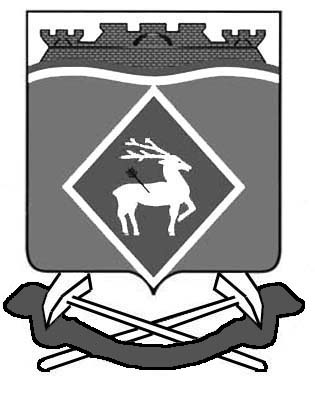 